“Excuses are tools of incompetence used to build monument of nothingness. Those who use them seldom amount to anything”CHILD DEVELOPMENT 38-56234: Lifespan DevelopmentInstructor Information: Amy MicuAmy.micu@reedleycollege.eduCourse Description:  This course studies basic theories, research concepts and principles of physical, cognitive and psychosocial development, including biological and environmental influences, will be explored with a focus on each major stage of life from conception to death. This course is designed to promote critical self-understanding. Students will apply developmental theory to major topics, including developmental problems that occur throughout one's lifespan.Course Outcomes:Upon completion of this course, students will be able to: Describe the developmental characteristics of humans at different stages, and the changes that occur from conception to death in the physical, cognitive, and social domains.Identify variables which contribute to typical and atypical development (eg., prenatal exposure to teratogens; effects of child maltreatment).Evaluate attributes of relationships across the lifespan (eg., attachment in infancy; bullying in childhood & adolescence; domestic violence in adulthood).Text:  -Please note that you will not be able to pass this course without the text book!Required—Essentials of Life Span Development by John Santrock  ISBN: 978-1-3083-3450-9 Copyright 2016 Publisher: McGraw Hill Ed. 4 Requirements for assignments:Double spaced, 12 point easy to read font, no larger than 1 inch marginsMake sure all assignments are clearly labeled with your name and course title at the top right hand cornerAll assignments must be submitted using the Turn-it-in link, if you are having difficulties with this link please notify me via email immediately before the assignment is dueI highly advise always making a copy of  your workMake sure to read ALL OF THE INSTRUCTIONS for a given assignment.  You will lose a significant amount of points for failing to do this.Assignments:Quizzes: There will be a total of 17 quizzes covering introduction to this course and the 17 chapters in the textbook; most quizzes will cover 1 chapter each. If a quiz covers multiple chapters this will be stated.  Each multiple choice quiz will be worth a total of 15 pts. The content within the quiz relates to the materials read in the chapter as well as any additional information I have directed you to read. Make sure you are studying and reading each week. The quizzes are Monday morning before 7:55am. Firm. The quizzes are NOT timed but each must be completed in one sitting. You will not be able to open the quiz and save for later. Late quizzes will be given a “0”. **15 of the 17 quizzes are factored into the grading scale. Therefore, if you forget or miss quizzes you have two quizzes to buffer your grade. No make-up quizzes will be allowed. If you complete all 17 quizzes, these points will be factored as extra credit.Chapter Assignments/Case Studies:  Each week (unless otherwise stated in that week) there will be a chapter assignment/case study due based on the readings or other content provided for that week.  I will make the assignment available on or before the following Monday, 8am. These must be completed and submitted by the end of that week, the following Friday at 7:55am.  You can submit these up to one week (7 days) late.  Late assignments immediately lose 50% of the points possible.   After 7 days they will NOT be accepted, this is a firm statement. You will find these assignments in the folder for the week.  Some assignments will be reflective in nature and only require your opinion or thoughts on a certain subject.  Other assignments will be more in depth and require more research and “work” to finish completely.  Whether the assignments require 15 minutes or effort or an hour they are worth 20 points and I expect you to put equal thought and effort into the assignment regardless of the time commitment.  Typically to receive the full 20 points I expect to see reference to reading for the week (especially if I directly state “using the research presented in the text”.)  Once again if the prompt for the assignment indicates it needs to be one full page to receive full credit it must be one full page. Please follow assignment requirements. **15 assignments are required and the grading scale reflects 15 completed case studies/assignments. This allows for missing an assignment. Extra assignments will be counted as extra credit. Therefore, if you do poorly on one assignment, you may complete the extra assignment.Class Participation:  You will have 17 opportunities to participate in class discussions.  Each week there will be a discussion in small groups, whole class activities or one to one discussions. **15 of the 17 weeks are built into the grading scale, worth 20 points each. If you leave early or arrive late, you may miss class participation points. This cannot be made up.Group/Individual Presentations:  You will present two (2) class presentations in a group of no more than three, or individually during the semester. Presentations must include a PowerPoint and be approximately 10-15 minutes in length. Sign-ups will be taken the first two weeks of class. Please see the hand out for more information. Group presentations are worth 50 points each.Class Policies and Procedures:  The statements below are taken directly from the Reedley College CatalogAcademic DishonestyStudents at Reedley College are entitled to the best education that the college can make available to them, and they, their instructors, and their fellow students share the responsibility to ensure that this education is honestly attained. Because cheating, plagiarism, and collusion in dishonest activities erode the integrity of the college, each student is expected to exert an entirely honest effort in all academic endeavors. Academic dishonesty in any form is a very serious offense and will incurserious consequences.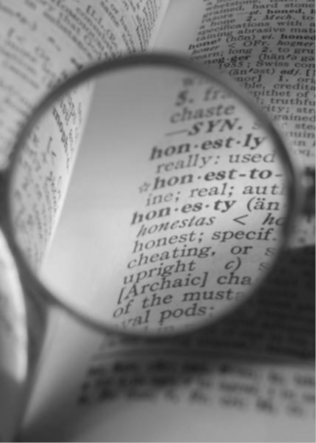 CheatingCheating is the act or attempted act of taking an examination or performing an assigned, evaluated task in a fraudulent or deceptive manner, such as having improper access to answers, in an attempt to gain an unearned academic advantage. Cheating may include, but is not limited to, copying fromanother’s work, supplying one’s work to another, giving or receiving copies of examinations without an instructor’s permission, using or displaying notes or devices inappropriate to the conditions of the examination, allowing someone other than the officially enrolled student to represent the student, orfailing to disclose research results completely.PlagiarismPlagiarism is a specific form of cheating: the use of another’s words or ideas without identifying them as such or giving credit to the source. Plagiarism may include, but is not limited to, failing to provide complete citations and references for all work that draws on the ideas, words, or work of others, failing to identify the contributors to work done in collaboration, submitting duplicate work to be evaluated in different courses without the knowledge and consent of the instructors involved,or failing to observe computer security systems and software copyrights. Incidents of cheating and plagiarism may result in any of a variety of sanctions and penalties, which may rangefrom a failing grade on the particular examination, paper, project, or assignment in question to a failing grade in the course, at the discretion of the instructor and depending on	Cheating/Plagiarism:  Cheating and/or plagiarism will not be tolerated.  A student will receive no credit for the assignment if in the opinion of the instructor the individual has cheated.Arriving Late            Life happens and occasionally arriving late is un-avoidable. One of the elements I strongly stress in this course is respect.  Arriving late is a great opportunity to demonstrate respect. If you arrive late choose a seat in the row closest to the door. DO NOT CROSS IN FRONT OF THE LECTURE AREA. Doing so is disrespectful to me as your instructor as well as to your peers. Habitually arriving late reveals a deficiency in time management skills; as an instructor I feel one of my responsibilities is to help guide students in this skill set. After your 3rd late arrival you will need to make an appointment with me to map out some strategies to help build better time management. Failure to meet with me results in the loss of 25 points. Accommodations for Students with Disabilities:  If you have a verified need for an academic accommodation or materials in alternate media (i.e., Braille, large print, electronic text, etc.) per the Americans with Disabilities Act (ADA) or Section 504 of the Rehabilitation Act, please contact me as soon as possible.Changing Syllabus Statement:  This course syllabus is equivalent to a contract between the instructor and the student.  However, the information in this syllabus is subject to change at any time during the semester.  All changes will be stated in class and students are responsible for noting such changes. In the event that you are absent on the day changes are made, it is your responsibility to find out the changes and adhere to them.The student’s decision to attend the class denotes acceptance of:  This syllabus as a contract outlining the student’s responsibilities to complete all required assignments by the due datesThe policy that late assignments will not be accepted The changing syllabus statementThe expectations of this course as outlined in this syllabusThat final grades are determined on the basis of accumulated points from required assignments The policy that students are responsible for supplying evidence of any discrepancy in grades as determined by returned/graded assignments. Students disagreeing with the above statements should withdrawal from this course section and enroll in a section of this course taught by another instructor.Important Dates: January 11 ......................................... .Instruction beginsJanuary 18 …………………………….. Martin Luther King Day (Campus Closed)January 29 …………………………..    Last day to register/add classesFebruary 12 …………………………..  Lincoln’s Birthday (Campus Closed)February 15...................................... . President’s Day (Campus Closed)March 11     …………………………  …Last day to withdraw or be droppedMarch 17  ……………………………..    Last day for degree and certificate of achievementMarch 21 - 25 …………………………..Spring Recess (no classes)May 16 – 20       ...............................    .Final examinationsMay 20   …. ...................................    ...End of Fall Semester 2015Point Breakdown and Tally Sheet:			Points Possible:	Quizzes:				(15 @ 15pts)					225Class Participation:	           (15 @ 20pts )				300Assignments/Case Studies:	(15 @ 20pts)					300Group Presentations:                  (2 @ 50pts)					100    Total Points:  925Week # & DateReading Assignments1) Jan. 11 – Jan. 15Syllabus and Course RequirementsLog-on - purchase text  – Introduction Quiz DUE Friday, 1/22, 8:00am2) Jan. 18 – Jan. 22Chapter 1: IntroductionChapter 1 Assignment Ch. 1 Quiz Due3) Jan. 25 – Jan. 29Ch. 2: Biological BeginningsChapter 2 AssignmentCh. 2 Quiz Due4) Feb. 1 – Feb. 5Chapter 3: Physical and Cognitive Dev. in InfancyChapter 3 Assignment Ch. 3 Quiz Due5) Feb. 8 – Feb. 12Chapter 4: Socioemotional Dev. in InfancyChapter 4 AssignmentCh. 4 Quiz Due6) Feb. 15 – Feb. 19Ch. 5 : Physical and Cognitive Dev. in Early ChildhoodCh. 5 Assignment Ch. 5 Quiz Due7) Feb. 22 – Feb. 26Ch. 6: Socioemotional Dev. in Early ChildhoodChapter 6 AssignmentCh. 6 Quiz Due8) Feb. 29 – March 7Ch. 7: Physical and Cognitive Dev. in Middle and Late ChildhoodChapter 7 Assignment Ch. 7 Quiz Due9) March 7 – March 14Ch. 8: Socioemotional Dev. in Middle and Late ChildhoodChapter 8 AssignmentCh. 8 Quiz Due10) March 14 – March 18Ch. 9: Physical and Cognitive Dev. in AdolescenceChapter 9 AssignmentCh.9 Quiz Due11) March 28 – April 1Ch. 10: Socioemotional Dev. in AdolescenceChapter 10 AssignmentCh. 10 Quiz Due12)  April 4 – April 8 Ch. 11: Physical and Cognitive Dev. in Early Adulthood  Chapter 11 AssignmentCh. 11 Quiz Due13) April 11 – April 15Ch. 12Socioemotional Dev. in Early AdulthoodChapter 12 AssignmentCh. 12 Quiz Due14)  April 18 – April 22Ch. 13 Physical and Cognitive Dev. in Middle AdulthoodChapter 13 AssignmentCh. 13 Quiz Due15) April 25 – April 29Ch. 14 Socioemotional Dev. in Middle AdulthoodChapter 14 AssignmentCh. 14 Quiz Due16) May 2 – May 6Ch. 15 Physical and Cognitive Dev. in Late AdulthoodChapter 15 AssignmentCh. 15 Quiz Due17) May 9 – May 13 Ch. 16 Socioemotional Development in Late AdulthoodCh. 17. Death, Dying and GrievingChapters 16 & 17 AssignmentCh. 16 & 17 Quiz Due18) May 16 – May 20Finals Week